Innotec Industrie bv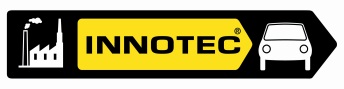 2200 HerentalsT 014 37 40 45 - F 014 37 40 15info@innotec-industrie.beProduct Garantie VerklaringDatum:		Naam afnemer/verwerker:	Adres:	Postcode + woonplaats:		Contactpersoon:					Herentals,			Innotec Industrie bv			Patrick Engelen, zaakvoerderInnotec Industrie bv2200 HerentalsT 014 37 40 45 - F 014 37 40 15info@innotec-industrie.beProduct Garantie VerklaringInnotec is een handelsnaam van Innotec Industrie bv en garandeert dat de door haar geleverde producten voldoen aan de eigenschappen zoals vermeld op de bijgeleverde productie informatie en veiligheidsbladen en geschikt zijn voor de overeengekomen toepassingen.  De garantie is gebaseerd op de kennis ten tijde van de levering van de producten.Worden zichtbare gebreken of tekorten geconstateerd, dan dient de afnemer c.q. opdrachtgever deze binnen 14 dagen na aflevering schriftelijk aan Innotec Industrie bv te melden.  Niet zichtbare gebreken dienen binnen 14 dagen na ontdekking of het moment waarop de afnemer c.q. opdrachtgever redelijkerwijs had kunnen ontdekken schriftelijk aan Innotec Industrie bv gemeld te worden.Indien het product een materiaal- of fabricagefout vertoont, heeft de afnemer c.q. opdrachtgever recht op herstel.  Innotec Industrie bv kan er voor kiezen om deze zaak te vervangen, indien herstel op bezwaren stuit.  De afnemer c.q. opdrachtgever heeft slechts recht op vervanging, indien herstel niet mogelijk is.Innotec Industrie bv kan als voorwaarde voor de nakoming van haar garantieverplichtingen verlangen, dat het voor garantie in aanmerking komende product franco aan Innotec Industrie bv wordt toegezonden.  Bij reparatie ter plaatse kan Innotec Industrie bv bv. uurloon en reiskosten in rekening brengen, indien blijkt dat product geen materiaal- of fabricagefouten vertoont.  Voor goederen waarop fabrieks-, importeurs-, of groothandelsgarantie van toepassing is, gelden uitsluitend en alleen de garantievoorwaarden van de betreffende fabriek, importeur of groothandel.Indien Innotec Industrie bv gebreken aan het product erkent en hierdoor herstelwerkzaamheden dienen te worden verricht, dienen deze uitgevoerd te worden door een door Innotec Industrie bv aan te wijzen applicatiebedrijf.  Kosten voortvloeiend uit herstelwerkzaamheden door afnemer zelf of een door afnemer ingezet bedrijf, zullen niet door Innotec Industrie bv worden vergoed.Deze garantie is niet van toepassing indien:de verwerkingsvoorschriften zoals vermeld in de productbeschrijvingen en specificaties ten aanzien van de verwerking van de producten niet zijn nageleefd,de specificaties van de te verwerken producten ten aanzien van de belasting overschreden worden, verlies aan hechtingen of andere gebreken in de uitgevoerde werkzaamheden een gevolg zijn van een ondeugdelijke bouwconstructie of ondeugdelijke ondergrond.Garantie strekt zich niet uit over gebreken, die zijn ontstaan door normale slijtage, foutieve behandeling of onvoldoende of onjuist onderhoud.Iedere verplichting van Innotec Industrie bv uit hoofde van gebreken en uit hoofde van genoemde garantie komt hoe dan ook te vervallen zodra de op het voorblad van deze verklaring genoemde garantieduur is verstreken en binnen deze duur geen melding op de wijze als genoemd in punt 2 van deze productgarantieverklaring heeft plaatsgevonden.Aanspraak op garantie bestaat uitsluitend indien de afnemer c.q. opdrachtgever volledig aan zijn verplichtingen tegenover Innotec Industrie bv heeft voldaan.  De aanwezigheid van een gebrek geeft de afnemer niet het recht om zijn betalingsverplichtingen uit de overeenkomst op te schorten.  Innotec Industrie bv is niet gehouden tot enige prestatie indien en zolang de afnemer niet aan al zijn verplichtingen jegens Innotec Industrie bv heeft voldaan, ongeacht of deze verplichtingen voortvloeien uit de gesloten overeenkomst of op andere wijze ontstaan.Alle door de afnemer c.q. opdrachtgever aangeboden te verwerken zaken moeten van goede hoedanigheid zijn, geschikt zijn voor hun bestemming en voldoen aan de gestelde eisen.  Indien zaken die de afnemer c.q. opdrachtgever ter beschikking heeft gesteld, dan wel door hem zijn voorgeschreven, gebreken mochten hebben, is de afnemer c.q. opdrachtgever aansprakelijk voor de daardoor veroorzaakte schade.De aansprakelijkheid van Innotec Industrie bv is beperkt tot het bedrag van de door de verzekering gedane uitkering, voor zover de aansprakelijkheid door haar verzekering wordt gedekt.Het nakomen van garantieverplichtingen door Innotec Industrie bv leidt niet tot verlenging of vernieuwing van de garantietermijn.Indien producten van Innotec Industrie bv door afnemer aan derden worden door geleverd of op welke (andere) wijze ook ter beschikking worden gesteld of deze producten gebruikt of verwerkt in verband met of in het kader van ten behoeve van derden uit te voeren werkzaamheden, vrijwaart afnemer Innotec Industrie bv voor alle eventuele aanspraken die derden mogelijkerwijze jegens Innotec Industrie bv geldend mochten maken, voor zover die aanspraken verder gaan de aanspraken die afnemer op grond van deze garantieverklaring jegens Innotec Industrie bv geldend kan maken.Op deze garantie en de daarmee verband houdende aansprakelijkheid zijn de Algemene Verkoop- en Leveringsvoorwaarden van Innotec Industrie bv van toepassing.  Deze voorwaarden zijn aan afnemer overhandigd.  Indien er voor zover de bepalingen van deze garantieverklaring afwijken van de Algemene Verkoop- en Leveringsvoorwaarden, gelden de bepalingen in de garantieverklaring.Innotec Industrie bv2200 HerentalsT 014 37 40 45 - F 014 37 40 15info@innotec-industrie.beProduct Garantie GereedmeldingProjectgegevens:Naam:	Adres:	Postcode:	Plaats:	Eind datum:	Plaatser/verwerker:Naam:	Adres:	Postcode:	Plaats:	Contact:	Tel:	Fax:	Email:	Ondergrond:Soort of plaat:	Aantal m1:	Hoofdaannemer:Naam:	Adres:	Postcode:	Plaats:	Contact:	Tel:	Fax:	Email:	Systeem:  Project Lijm Systeem  Steenstrip SysteemType Gevelbekleding: (alleen bij Project Lijm Systeem):Merk:	Type:	Aantal m²:	Verwerking:Bij het ondertekenen van deze ‘garantie gereedmelding’ verklaar ik gewerkt te hebben volgends de door Innotec Industrie bv verstuurde en door mij voor ontvangst bevestigde verwerkingsvoorschriftenGegevens aanvrager:Naam:	Firma:	Functie:	Plaats:	Datum:	Handtekening:	Project en toepassingen  façade of steenstripverlijming  gevelplaatverlijmingLeveringsdatum producten:Toegepaste producten:Garantieduur10 jaarIngangsdatum:Onderhoudsvoorschriften:Verlijmingsadviezen:Mail in bijlage    ja                             neen 